„12. International Summit on Organic and Hybrid Photovoltaics (ISOS-12)” am KITNach Rio de Janeiro, Freiburg, Malta und Suzhou richtete das KIT die weltweit führende Konferenz zur Langzeitstabilität moderner Dünnschichtsolarzellen aus. Mehr als 80 Wissenschaftler aus aller Welt diskutierten vom 6. bis zum 9. Oktober 2019 darüber, wie organische und Perowskit-Solarzellen künftig noch stabiler gefertigt werden können. Neueste Forschungsergebnisse rund um die vorherrschenden Degradationsmechanismen und geeignete Vermeidungsstrategien wurden diskutiert. Organisiert wurde die Konferenz von einem Forscherteam des Materialwissenschaftlichen Zentrums für Energiesysteme (MZE) am KIT rund um PD Dr. Alexander Colsmann: „Wir freuen uns, dass die internationale Photovoltaik-Forschungsgemeinschaft das KIT für die Austragung der Konferenz ausgewählt hat. Dies ist eine großartige Würdigung der stetig wachsenden Photovoltaik-Aktivitäten am KIT.“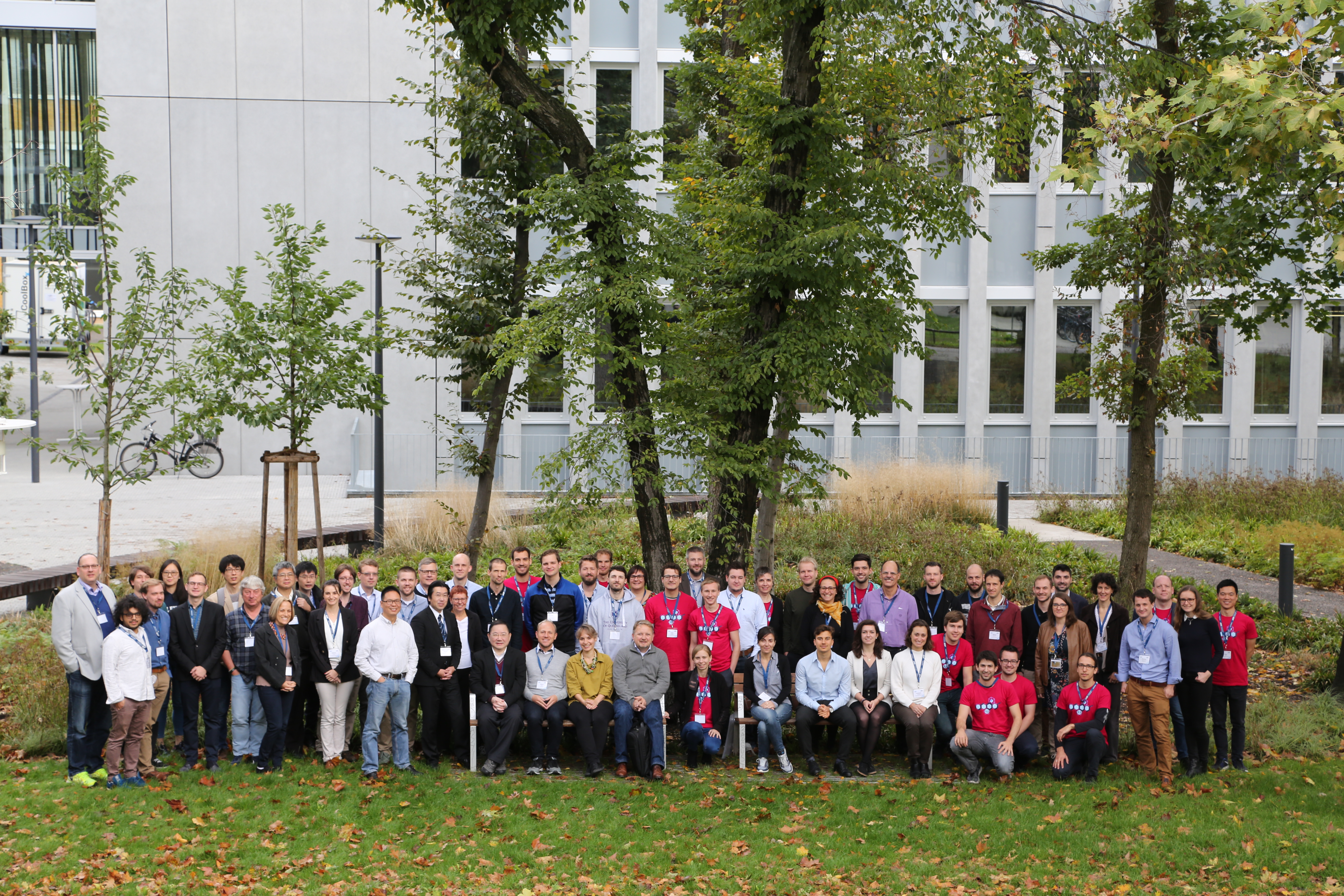 